ЗАКЛЮЧЕНИЕ на проект решения Собрания депутатов Эсто-Алтайского СМО РК  «О бюджете Эсто-Алтайского сельского муниципального образования Республики Калмыкия  на 2021 год»25 декабря 2020 года                                                                                                  с. Яшалта        1. Основание для проведения экспертно-аналитического мероприятия:Федеральный закон от 07.02.2011 №6-ФЗ «Об общих принципах организации деятельности контрольно-счетных органов субъектов Российской Федерации и муниципальных образований», Положение о контрольно-ревизионной комиссии Яшалтинского районного муниципального образования Республики Калмыкия.    2. Цель экспертно-аналитического мероприятия: определение соответствия бюджетному кодексу, достоверности и обоснованности показателей проекта решения Собрания депутатов Эсто-Алтайского СМО РК «О бюджете Эсто-Алтайского сельского муниципального образования Республики Калмыкия на 2021 год».   3. Предмет экспертно-аналитического мероприятия: Проект решения Собрания депутатов Эсто-Алтайского СМО РК «О бюджете Эсто-Алтайского сельского муниципального образования Республики Калмыкия на 2021 год».  1. Общие положенияВ соответствии с гл. 20, 21 Бюджетного кодекса Российской Федерации, п. 1 ст. 17.1 Федерального закона от 06.10.2003 № 131-ФЗ «Об общих принципах организации местного самоуправления в Российской Федерации», п. 2 ст. 9 и ст. 11 Федерального закона от 07.02.2011 № 6-ФЗ «Об общих принципах организации и деятельности контрольно-счетных органов субъектов Российской Федерации и муниципальных образований», Уставом муниципального образования Эсто-Алтайского СМО РК, п. 2 ст. 9  Положения о Контрольно-ревизионной комиссии Яшалтинского РМО РК", утвержденного решением собрания депутатов Яшалтинского РМО РК от 02.03.2017 № 140, «Положением о бюджетном процессе в Эсто-Алтайском сельском муниципальном образовании Республики Калмыкия» утвержденного решением Собрания депутатов Эсто-Алтайского СМО РК от 29.12.2017г. №15А (далее – Положение о бюджетном процессе),  МКУ КРК Яшалтинского РМО РК проведена экспертиза проекта решения Собрания депутатов Эсто-Алтайского СМО РК  «О бюджете Эсто-Алтайского сельского муниципального образования Республики Калмыкия  на 2021 год» (далее – Проект решения о бюджете), а также документов и материалов, предоставленных одновременно с ним в собрание депутатов Эсто-Алтайского СМО РК (далее – материалы к Проекту решения о бюджете).Пунктом 1 ст. 185 БК РФ установлено, что местные администрации муниципальных образований вносят на рассмотрение представительного органа проект решения о местном бюджете в сроки, установленные муниципальным правовым актом представительного органа муниципального образования, но не позднее 15 ноября текущего года. Глава администрации Эсто-Алтайского СМО РК направил Председателю Собрания депутатов Эсто-Алтайского СМО РК проект бюджета письмом от 15.11.2020 года. Таким образом, Глава администрации Эсто-Алтайского СМО РК внес в срок проект решения о бюджете в Собрание депутатов Эсто-Алтайского СМО РК. Проект решения о бюджете с материалами направлен в Контрольно-ревизионную комиссию Яшалтинского РМО РК для проведения экспертизы.В соответствии с п. 3 ст. 184.1 БК РФ, п. 6 ст. 18 Положения о бюджетном процессе Проектом решения о бюджете утверждаются:перечень главных администраторов доходов бюджета Эсто-Алтайского СМО РК  (приложение 1 к Проекту решения о бюджете);перечень главных администраторов источников внутреннего финансирования дефицита бюджета Эсто-Алтайского СМО РК  (приложение 5 к Проекту решения о бюджете),распределение бюджетных ассигнований бюджета Эсто-Алтайского СМО РК    по разделам, подразделам, целевым статьям (муниципальным программам и непрограммным направлениям деятельности), группам и подгруппам видов расходов классификации расходов бюджетов (приложение 4 к Проекту решения о бюджете);ведомственная структура расходов бюджета Эсто-Алтайского СМО РК (приложение 3) к Проекту решения о бюджете);источники внутреннего финансирования дефицита бюджета Эсто-Алтайского СМО РК на 2021 год (приложение 8 к Проекту решения о бюджете),В соответствии с п. 1 ст. 184.1 БК РФ п. 1 Проекта решения о бюджете утверждаются основные характеристики бюджета Эсто-Алтайского СМО РК на 2021 год:- общий объем доходов в сумме 3000,0тыс. руб.- общий объем расходов в сумме 3000,0 тыс. руб.- дефицит бюджета 0,0 тыс. руб.В соответствии с п. 4 ст. 169 БК РФ бюджет Эсто-Алтайского СМО РК составлен сроком на один год. В Проекте решения о бюджете классификация доходов, расходов, источников финансирования дефицита бюджета Эсто-Алтайского СМО РК соответствует бюджетной классификации РФ, установленной гл. 4 БК РФ, и используемой для составления и исполнения бюджетов, а также для ведения бюджетного (бухгалтерского) учета, составления бюджетной (бухгалтерской) и иной финансовой отчетности, обеспечивающей сопоставимость четырех показателей бюджетов бюджетной системы РФ, утвержденной Приказом Минфина России от 06.06.2019 №85н  «О порядке формирования и применения кодов бюджетной классификации российской федерации, их структуре и принципах назначения» (далее – Приказ Минфина России №85н) и Приказом Минфина России от 08.06.2020 №99н «Об утверждении кодов (перечней) кодов бюджетной классификации Российской Федерации на 2021 год (на 2021 год и на плановый период 2022 и 2023 годов)» (далее – Приказ Минфина России №99н).В проекте решения о бюджете в соответствии с бюджетной классификацией раздельно предусматриваются средства, направляемые на исполнение расходных обязательств бюджета Эсто-Алтайского СМО РК, возникших в связи с осуществлением органами местного самоуправления полномочий по вопросам местного значения, и расходные обязательства, исполняемые за счет субвенций, субсидий из бюджета Республики Калмыкия для осуществления отдельных государственных полномочий.При проведении экспертизы Проекта решения о бюджете установлено уменьшение общих объемов доходов и расходов в 2021 году по отношению к показателям утвержденного бюджета на 2020 год.  Темп роста общего объема доходов бюджета 2021 года к бюджету 2020 года составляет 0,47 или сокращение поступлений на 3400,0 тыс. руб.,  в том числе налоговых и неналоговых доходов в 2021 году планируется получить меньше на 851,8 тыс. руб.Бюджет на очередной 2021 финансовый  год планируется сбалансированным.  2. Доходы бюджетаПеречень утверждаемых в Приложении 4 Проекта решения о бюджете доходов соответствует ст.41, 42, 46, 61.1, 62 БК РФ. В Проекте решения о бюджете доходы на 2021 год планируются в сумме 3000,0 тыс. руб., в том числе объем налоговых и неналоговых доходов в сумме 2909,4 тыс. руб., или 97,0% от общего объема доходов на 2021 год, доля безвозмездных поступлений соответственно составляет 13,0%.Налоговые доходы в общем объеме поступлений на 2021 год планируются в сумме 2859,4 тыс. руб. Удельный вес в общем объеме бюджета Эсто-Алтайского СМО РК составляет 95,3%, в общем объеме налоговых и неналоговых доходах 98,3%. Основными бюджетообразующим источниками бюджета Эсто-Алтайского СМО РК является земельный и единый сельскохозяйственный налоги и НДФЛ. Доля доходов бюджета от земельного налога составляет 46,8% в общем объеме доходов бюджета и 48,3% в объеме  налоговых и неналоговых доходов, единого сельскохозяйственного налога приходится соответственно – 33,3% и 34,4%, налога на доходы физических лиц – 15,1% и 15,6%. Согласно п.2 ст.61.5 БК РФ норматив отчисления в бюджет СМО налога на доходы физических лиц – 2 %.Согласно ст. 2 закона Республики Калмыкия от 20 ноября 2015 года №155-V-З «Об отдельных вопросах местного значения сельских поселений Республики Калмыкия» Налоговые доходы от налога на доходы физических лиц, взимаемого на территориях сельских поселений, подлежащие зачислению в соответствии с абзацем 3 пункта 2 статьи 61.1. Бюджетного кодекса Российской Федерации в бюджеты муниципальных районов, зачисляются в бюджеты сельских поселений по единому для всех сельских поселений нормативу отчислений в размере 3 процентов. В бюджет СМО РК с учетом всех отчислений поступает 5% от собранного на территории Эсто-Алтайского СМО налога на доходы физических лиц.Поступление неналоговых доходов, согласно проекта бюджета, в 2021 планируется получить в сумме 50,0 тыс. руб.Объемы субсидий, субвенций и иных межбюджетных трансфертов бюджету Эсто-Алтайского СМО РК из бюджета Республики Калмыкия на 2021 год, указанных в приложении 11 проекта Закона Республики Калмыкия «О республиканском бюджете на 2021 год и плановый период 2022 и 2023 годов» и в приложении проекта решения Собрания депутатов Яшалтинского РМО РК «О бюджете Яшалтинского районного муниципального образования Республики Калмыкия на 2021 год и на плановый период 2022 и 2023 годов» соответствуют объемам субсидий, субвенций и иных межбюджетных трансфертов отраженных в приложениях к Проекту решения о бюджете.В приложении 1 к Проекту решения о бюджете утвержден перечень главных администраторов доходов бюджета Эсто-Алтайского СМО РК:952 – Администрация Эсто-Алтайского сельского муниципального образования Республики Калмыкия. 3. Расходы бюджета               Структура расходов бюджета Эсто-Алтайского СМО РК имеет ярко выраженную направленность на расходы органов управления, так в 2021 году доля расходов бюджета данного раздела составит 53,9% или 1616,2 тыс. руб.	 Наибольшая доля расходов на социальную сферу принадлежит расходам следующих приоритетных направлений - «Жилищно-коммунальное хозяйство» - 20,4 % или 611,0 тыс. руб. и «Культура, кинематография» - 21,7% или 652,2 тыс. руб.В ходе проведения экспертизы Проекта решения о бюджете установлено, что в 2021 году расходы бюджета Эсто-Алтайского СМО РК распределены по одному главному распорядителю бюджетных средств исполняющему свои полномочия в соответствии со ст. 158 БК РФ:952 – Администрация Эсто-Алтайского сельского муниципального образования Республики Калмыкия. Представленным Проектом решения наибольший удельный вес в бюджете занимают расходы на выплату заработной платы с начислениями во внебюджетные фонды и закупку товаров, работ и услуг. Доля расходов на эти цели в общей сумме расходов составляет соответственно 52,9% или 1586,4 тыс. руб. и 38,5% или 1154,0 тыс. руб.4. Дефицит бюджетаВ нарушение абз. 9 п. 3 ст. 184.1 и п. 2, 3 ст. 107 БК РФ Проектом решения о бюджете не установлен верхний предел муниципального долга Эсто-Алтайского СМО РК по состоянию на 1 января 2022 года, верхний предел долга по муниципальным гарантиям Эсто-Алтайского СМО РК и предельный объем муниципального долга Эсто-Алтайского СМО РК.Бюджет Эсто-Алтайского СМО РК является сбалансированным. 5. Виды заимствованийНа 2021 год не планируется привлечение заимствований в бюджет Эсто-Алтайского СМО РК. Таким образом, сумма муниципального долга Эсто-Алтайского СМО РК составляет 0,0 тыс. руб., и как следствие отсутствие объема расходов бюджета на обслуживание муниципального долга в 2020 году.Предельный объем муниципальных заимствований отсутствует, что не превышает сумму ограничений, установленных ст. 106 БК РФ.ВыводыПроект решения о бюджете составлен сроком на один год в соответствии с п. 4 ст. 169 БК РФ. С Проектом решения о бюджете представлены документы и материалы в соответствии с перечнем ст. 184.2 БК РФ. Проектом решения о бюджете утверждаются основные характеристики бюджета, установленные п. 3 ст. 184.1 БК РФ. При составлении бюджета соблюдены основные принципы бюджетной системы РФ, в том числе принцип самостоятельности бюджета (ст. 31 БК РФ), т. е. самостоятельное установление в соответствии с законодательством Российской Федерации о налогах и сборах налогов и сборов, доходы от которых подлежат зачислению в бюджет, самостоятельное определение форм и направление расходования средств бюджета, принцип полноты отражения доходов, расходов и источников финансирования дефицита бюджета (ст. 32 БК РФ), принцип сбалансированности бюджета (ст. 33 БК РФ), т. е. при составлении бюджета учтена необходимость минимизации размера дефицита бюджета, принцип общего (совокупного) покрытия расходов бюджетов (ст. 35 БК РФ), т.е. расходы бюджета не увязаны с определенными доходами бюджета и источниками финансирования дефицита бюджета.   В проекте решения о бюджете использована классификация доходов, расходов, источников финансирования дефицита бюджета, утвержденная Приказом Минфина России от 06.06.2019 №85н и  Приказом Минфина России №99н. Перечень утверждаемых в Проекте решения о бюджете доходов соответствует ст. 41,42,46,61.1,62 БК РФ. В нарушение абз. 9 п. 3 ст. 184.1 и п. 2, 3 ст. 107 БК РФ Проектом решения о бюджете не установлен верхний предел муниципального долга Эсто-Алтайского СМО РК по состоянию на 1 января 2022 года, верхний предел долга по муниципальным гарантиям Эсто-Алтайского СМО РК и предельный объем муниципального долга Эсто-Алтайского СМО РК.Председатель МКУ КРК:							Бондаренко А.И.МУНИЦИПАЛЬНОЕ КАЗЕННОЕ УЧРЕЖДЕНИЕ КОНТРОЛЬНО-РЕВИЗИОННАЯ КОМИССИЯ ЯШАЛТИНСКОГО РАЙОННОГО МУНИЦИПАЛЬНОГО   ОБРАЗОВАНИЯ РЕСПУБЛИКИ КАЛМЫКИЯ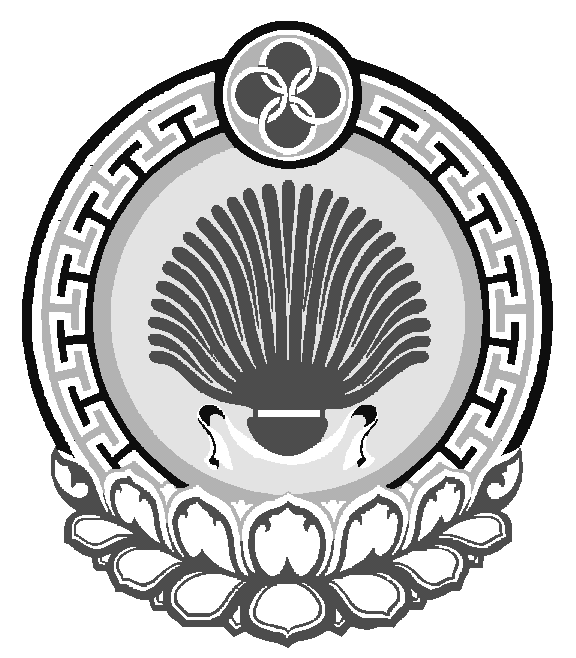 ХАЛЬМГ ТАҢhЧИН ЯШАЛТИНСК  РАЙОНА МУНИЦИПАЛЬН БYРДƏЦИН МУНИЦИПАЛЬН ШАҢhA УЧРЕЖДЕНЬ БУРТКЛhН-РЕВИЗИОНН КОМИССЬЛенина ул., д.20, Яшалта, 359010E-mail: krk0812@mail.ruОКПО 24788688, ОГРН 1040800001220, ИНН/КПП 0801006614/080101001Ленина ул., д.20, Яшалта, 359010E-mail: krk0812@mail.ruОКПО 24788688, ОГРН 1040800001220, ИНН/КПП 0801006614/080101001Ленина ул., д.20, Яшалта, 359010E-mail: krk0812@mail.ruОКПО 24788688, ОГРН 1040800001220, ИНН/КПП 0801006614/080101001